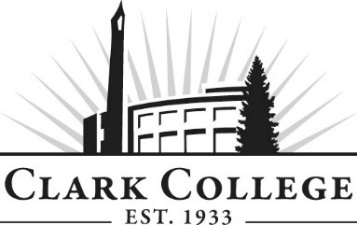 SURVEYING & GEOMATICS ADVISORY COMMITTEE - MINUTESThursday November 2, 201712.00 – 2.00 p.m. * PUB 258CMembers Present: Ken Paul, (Committee Chair) P.L.S., Clark County Public Works; Paul Galli (Vice chair) P.L.S., Cowlitz County;  Weston Dorszynski, P.L.S., City of Vancouver Survey Dept.; Larry Goble, P.L.S. P.E., Federal Highway Administration; Mike Swanson, P.L.S., Western Federal Highway Administration; Chuck Whitten, Ret.; Jeff Lynch, P.L.S., City of Vancouver Survey Department; Cindy Halcumb, KC Development, Michael Wanchick, Federal Highway AdministrationMembers Absent: John Besancon, Clark Co. Surveyor’s Office; Cindy Halcumb, KC DevelopmentGuests: Maggie McKinney, Office of InstructionClark College: Tim Kent, P.L.S., Surveying Program Coordinator/Professor; Peter Williams, Dean of STEM; Scott Clemans, Career Services; Chris Sherby, Adjunct Instructor; Cathy Sherick, Assoc. Dir. Of Instructional Planning & InnovationCommittee chair Ken Paul called the meeting to order at noon and introductions were made.Minutes of the Previous MeetingThe minutes of May 4, 2017 were presented; a motion to approve was made the minutes as written, this was seconded and all were in favor.Next Meeting Date The committee will meet again on Thursday November 2 at Noon.Office of Instruction Announcements.Cathy Sherick made the following announcements:Welcome back to 2017-18 we are excited to be rolling up our sleeves and delving in to the second year of work of our Academic plan.The new “Areas of Study” have been adopted and approved these will provide the framework for organizing the different degree paths for students. The link is HereAdvisory Committees will begin to see how they fit in to the implementation work of Pathways. The goal is to improve rates of completion, transfer and attainment of jobs. The American Association of Community Colleges (ASCC) has developed a model that articulates the implementation process. Advisory members are encouraged to review the model for understanding.Academic plan Goal 6: Infuse the study of Power, Privilege and Inequity throughout the curriculum. Last year advisory members asked why this was happening at Clark. To answer that question, we have been working with the Office of Diversity and Equity to put together some basic information that can help frame the issue for further discussion. Watch for it on meeting agendas.The new McClaskey Culinary Institute (MCI) is open and teaching students this term! The link to information about the program is Here. We are looking forward to being able to provide our advisory members with menu items from the cuisine and baking programs. Clark continues to see enrollment declines, which may have budget impacts. We do not anticipate further program cuts at this time, but cannot rule out the possibility of changes in the future should this trend continue. Your help in letting community members know about the great programs at Clark is appreciated!As programs are taught out, we have terrific Advisory volunteers we hate to lose. Often we need to infuse current committees with new members, and sometimes new programs are developed that will need new advisory committees.  We are working this year on the development of a Master Advisory Committee that will help us with three tasks.Visiting current committees to talk to members and get an idea of how things are working.Planning and hosting annual Advisory event.Reporting to the Board of Trustees every year on the great work of Advisory Committees.Let us know if you are interested by contacting Nic. You can be on two committees, or if you want to step away from your current committee work that is fine too.We also wanted to thank everyone who was able to attend the annual recognition event held on July 13 at the new STEM building. We had beautiful weather, many cold beverages and a great time. We look forward to planning the event next year with our new Master Advisory Committees.We will be undertaking an updated Ethics training at the Spring advisory meetings. The annual Clark College Career fair will be held in April. Advisory Committee members will be provided additional information from the career center in upcoming meetings.Peter discussed the MESA program which provides student centers for underrepresented students. Clark was awarded the opportunity to be a site for one of these student centers. A job description will be posted for the director of this center this week. Marketing Relations and Industry ContactsTim has been connecting with industry members specifically regarding job replacement. Every student that wanted a job got one. South Portland jobs are the hardest to fill. There are too many job openings for students. Outreach EffortsOutreach continues. Engineering week will be the 3rd week of February and that typically has 500-600 high school students in attendance. Weston mentioned that the LSA meeting in February is a good place for outreach and getting awareness of the program. New Brochure The draft for the new brochure is complete. When they are available anyone willing to distribute them would be helpful.Review of Course DescriptionsCommittee reviewed the course descriptions for SURV 264 & CAD 140. Should these be combined by cutting back Civil3d? Tim will get a pros/cons list together. There is a 2 year process for adjustment. Weston ask if 140 isn’t offered in winter will it create a prerequisite problem? Tim answered that it won’t for winter but if they cannot fill the class for future terms it might down the road. It was asked if the credits could be raised for 264. Tim introduced a New Technology course to expose students to the latest technologies. It would be a  Spring term 2 credit class using industry to showcase new technologies. Want to educate more than “button pushers”. Kathy asked if employers have the ability to participate? It was answered that typically spring isn’t as busy and Tim clarified employers and vendors would be participating. There is concern that the program has too many credit. A 4 year program is a possible option. Enrollment updateThere were 15 new students in fall - 22 total. The other 7 didn’t qualify because of math but they are working on their qualifications. 7 of the students already have bachelors Degree and 1 has masters. Student Employment  MGS took 6 graduates/students. ScholarshipsClark students are doing very well receiving scholarships. They took over half LSA scholarship money this year. NMSU online bachelor programNMSU is trying to get the upper 2 years online but it’s not complete. If program was ready Tim would look to partnership but going to pass because not complete. The Oregon tech program in danger. Only 8 students from Clark in the last 10 years have transferred to Oregon tech. It is expensive to fly to Kalamath Falls. Looked at offering Clark facilities for labs so students could fly to someplace more convenient. Reverse Articulation for AAS DegreeClark graduated 11 students and 1 got certificates in the program. Tim is looking at how Clark can transfer students from Oregon tech to here and get the graduation numbers. Would like at least 7 graduates per year. Prepared by Maggie McKinney